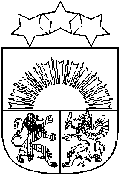 Latvijas RepublikaALOJAS NOVADA DOMEJūras iela 13, Alojā, Alojas novadā , LV - 4064, reģ.Nr.90000060032, tel. /fakss 640-23925, e – pasts: Alojā Saistošie noteikumi Nr.72011. gada 31.maijā 									APSTIPRINĀTI								ar Alojas novada domes2011.gada 31.maija ārkārtas sēdeslēmumu Nr.285 (protokols Nr.9 5#)Par AUGSTAS DETALIZĀCIJAS topogrāfiskās informācijas aprites kārtību ALOJAS novadāIzdoti saskaņā ar Ģeotelpiskās informācijas likuma 13.panta sestā daļa un 26.panta trešā daļa, likuma “Par pašvaldībām” 43.panta pirmās daļas 1. un 13.punktuŠie noteikumi nosaka kārtību, kādā ALOJAS novada administratīvajā teritorijā notiek topogrāfiskās informācijas un informācijas par aizsargjoslām izsniegšana, pieņemšana un pārbaude. Šie noteikumi attiecas arī uz detālplānojumu un zemes ierīcības projektu grafiskajām daļām.Noteikumi ir obligāti visām fiziskām un juridiskām personām, kas Alojas novada administratīvajā teritorijā:2.1. veic topogrāfiskos un ģeodēziskos uzmērīšanas darbus,2.2. izstrādā detālplānojumus,2.3. izstrādā zemes ierīcības projektus.Novada administratīvajā teritorijā mēroga 1:500 topogrāfiskās informācijas pieņemšanu un pārbaudi, kā arī mērniecībai nepieciešamo datu izsniegšanu realizē un koordinē pašvaldības izvēlētā juridiskā persona SIA TOPO DATI, kurai ir tiesības par pakalpojumiem saņemt samaksu, saskaņā ar saistošo noteikumu 1. pielikumu.SIA TOPO DATI ievadīšanai novada vienotajā digitālajā kartē pieņem tikai mērniecībā licencētu vai sertificētu personu topogrāfiskos vai ģeodēziskos uzmērījumus (tai skaitā izpilduzmērījumus un izpildshēmas un būvasu nospraušanas ), kas sagatavoti digitālā formā (*dgn, *dwg vai *dxf formātā), LKS 92 koordinātu un Baltijas augstumu sistēmās. Izpildshēmās punktiem jābūt piesaistītiem pie vismaz 3 viennozīmīgi identificējamiem koordinētiem punktiem, kas uzrādīti digitālajā topogrāfijā vai kadastra kartē.Informāciju, kas nepieciešama mērniecības darbu veikšanai par samaksu sniedz m SIA TOPO DATI, pēc rakstiska (elektroniska) pieprasījuma saņemšanas divu darba dienu laikā.Uzmērītā topogrāfiskā informācija un ģeodēziskie uzmērījumi iesniedzami pārbaudei pašvaldības izvēlētajai juridiskajai personai, kas to saskaņo divu darba dienu laikā gadījumā, ja iesniegtie uzmērījumi atbilst reālai situācijai un valstī noteiktajiem standartiem. Alojas novada pašvaldības institūcijas, tai skaitā būvvalde atzīst par atbilstošu (lietošanai derīgu) tikai šādā veidā saskaņotu topogrāfisko informāciju.Ja iesniegtajā topogrāfiskajā informācijā tiek konstatētas būtiskas atšķirības no datubāzē reģistrētajiem datiem, tad topogrāfisko datubāzi uzturošajai juridiskajai personai ir tiesības pieprasīt no topogrāfisko darbu veicēja iesniegt uzmērīšanas lietu un lauka mērījumu datu izdrukas, lai pārliecinātos par mērījumu ticamību.Ja veicot būvdarbus tiek atrastas topogrāfiskajos  neuzrādītas vai  neatbilstoši izvietotas inženierkomunikācijas, tad jāfiksē to novietne dabā un tās jāuzmēra un jāparāda izpildtopogrāfijā vai izpildshēmā. Izbūvētie inženiertīkli jāuzmēra pirms tranšejas (būvbedres) aizbēršanas. Detālplānojumu un zemes ierīcības projektu grafiskās daļas ir nododamas pārbaudei SIA TOPO DATI, lai noteiktu esošo un projektēto aizsargjoslu atbilstību reālajai situācijai un pašvaldības plānotajām aizsargjoslu novietnēm. Pašvaldība  par zemes ierīcības projekta vai detālplānojuma redakcijas saskaņošanu pieņem tikai pēc saskaņojuma saņemšanas no pašvaldības izvēlētās juridiskajās personas.Ja starp Alojas novada pašvaldības izvēlēto topogrāfisko datu bāzi uzturošo, juridisko personu un mērniecības darbus veikušo sertificēto vai licencēto personu rodas strīds, tad veikto darbu pārbaudei un strīda atrisināšanai tiek pieaicināta cita, mērniecībā sertificēta vai licencēta persona. Kļūdas gadījumā darbus apmaksā vainīgā puse. Par vainīgās puses pārkāpumu tiek informēta mērniecības jomas sertificējošā institūcija.Domes priekšsēdētāja			(paraksts)			(zīmogs)NORAKSTS PAREIZSDomes priekšsēdētāja			Alojā, 2011.gada 3.novembrī